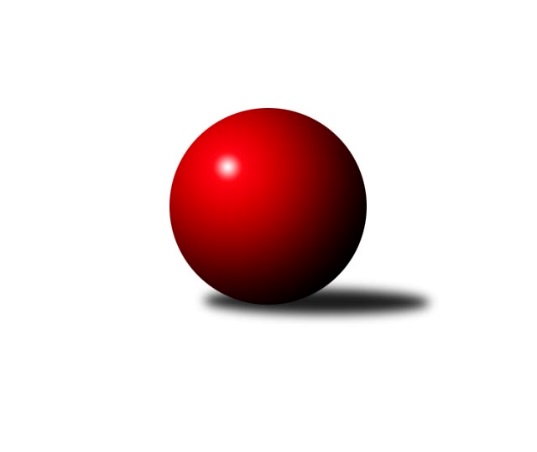 Č.12Ročník 2018/2019	3.5.2024 Mistrovství Prahy 3 2018/2019Statistika 12. kolaTabulka družstev:		družstvo	záp	výh	rem	proh	skore	sety	průměr	body	plné	dorážka	chyby	1.	TJ Astra Zahradní Město B	11	9	0	2	58.0 : 30.0 	(77.0 : 55.0)	2364	18	1662	702	58.7	2.	Slavoj Velké Popovice B	12	9	0	3	66.0 : 30.0 	(88.0 : 56.0)	2345	18	1658	686	51.8	3.	SK Meteor Praha D	12	8	1	3	61.0 : 35.0 	(85.0 : 59.0)	2366	17	1669	698	53.3	4.	KK Konstruktiva Praha E	12	7	1	4	58.0 : 38.0 	(85.0 : 59.0)	2273	15	1609	664	61.3	5.	SK Meteor Praha C	12	7	0	5	49.0 : 47.0 	(66.0 : 78.0)	2253	14	1621	632	56.3	6.	AC Sparta B	12	6	0	6	54.0 : 42.0 	(75.5 : 68.5)	2351	12	1690	661	65.3	7.	SK Rapid Praha	12	6	0	6	50.0 : 46.0 	(81.0 : 63.0)	2350	12	1676	674	59.2	8.	TJ Sokol Praha-Vršovice C	12	6	0	6	43.0 : 53.0 	(68.5 : 75.5)	2247	12	1608	639	68.3	9.	TJ Praga Praha B	12	5	1	6	47.0 : 49.0 	(63.0 : 81.0)	2243	11	1599	643	72.3	10.	KK Dopravní podniky Praha B	12	4	1	7	40.0 : 56.0 	(63.5 : 80.5)	2285	9	1647	638	71.2	11.	SK Žižkov Praha D	12	4	1	7	36.0 : 60.0 	(56.0 : 88.0)	2283	9	1644	639	70.3	12.	KK Dopravní podniky Praha C	12	4	0	8	36.5 : 59.5 	(63.0 : 81.0)	2236	8	1596	640	66.4	13.	PSK Union Praha C	11	3	1	7	32.5 : 55.5 	(56.5 : 75.5)	2159	7	1550	609	59	14.	TJ ZENTIVA Praha	12	2	0	10	33.0 : 63.0 	(68.0 : 76.0)	2273	4	1627	647	68Tabulka doma:		družstvo	záp	výh	rem	proh	skore	sety	průměr	body	maximum	minimum	1.	SK Meteor Praha C	7	6	0	1	36.0 : 20.0 	(43.0 : 41.0)	2494	12	2567	2388	2.	SK Meteor Praha D	5	5	0	0	32.0 : 8.0 	(42.0 : 18.0)	2500	10	2566	2437	3.	TJ Astra Zahradní Město B	6	5	0	1	35.0 : 13.0 	(46.5 : 25.5)	2401	10	2485	2315	4.	SK Rapid Praha	7	5	0	2	34.0 : 22.0 	(51.0 : 33.0)	2417	10	2509	2328	5.	TJ Sokol Praha-Vršovice C	7	5	0	2	32.0 : 24.0 	(47.5 : 36.5)	2254	10	2300	2189	6.	KK Konstruktiva Praha E	6	4	1	1	32.0 : 16.0 	(40.5 : 31.5)	2363	9	2409	2325	7.	Slavoj Velké Popovice B	5	4	0	1	28.0 : 12.0 	(35.0 : 25.0)	2418	8	2480	2267	8.	AC Sparta B	7	4	0	3	36.0 : 20.0 	(49.5 : 34.5)	2351	8	2496	2224	9.	SK Žižkov Praha D	5	3	1	1	24.0 : 16.0 	(29.5 : 30.5)	2344	7	2415	2251	10.	KK Dopravní podniky Praha B	7	3	1	3	26.0 : 30.0 	(39.0 : 45.0)	2180	7	2271	2067	11.	TJ Praga Praha B	5	3	0	2	24.0 : 16.0 	(33.0 : 27.0)	2292	6	2358	2178	12.	TJ ZENTIVA Praha	5	2	0	3	20.0 : 20.0 	(33.5 : 26.5)	2316	4	2365	2239	13.	KK Dopravní podniky Praha C	5	2	0	3	15.0 : 25.0 	(24.5 : 35.5)	2242	4	2351	2103	14.	PSK Union Praha C	6	2	0	4	18.5 : 29.5 	(30.5 : 41.5)	2245	4	2283	2163Tabulka venku:		družstvo	záp	výh	rem	proh	skore	sety	průměr	body	maximum	minimum	1.	Slavoj Velké Popovice B	7	5	0	2	38.0 : 18.0 	(53.0 : 31.0)	2334	10	2465	2038	2.	TJ Astra Zahradní Město B	5	4	0	1	23.0 : 17.0 	(30.5 : 29.5)	2357	8	2430	2306	3.	SK Meteor Praha D	7	3	1	3	29.0 : 27.0 	(43.0 : 41.0)	2365	7	2489	2275	4.	KK Konstruktiva Praha E	6	3	0	3	26.0 : 22.0 	(44.5 : 27.5)	2258	6	2380	2090	5.	TJ Praga Praha B	7	2	1	4	23.0 : 33.0 	(30.0 : 54.0)	2234	5	2405	2076	6.	AC Sparta B	5	2	0	3	18.0 : 22.0 	(26.0 : 34.0)	2351	4	2418	2248	7.	KK Dopravní podniky Praha C	7	2	0	5	21.5 : 34.5 	(38.5 : 45.5)	2235	4	2303	2153	8.	PSK Union Praha C	5	1	1	3	14.0 : 26.0 	(26.0 : 34.0)	2138	3	2397	1699	9.	SK Rapid Praha	5	1	0	4	16.0 : 24.0 	(30.0 : 30.0)	2336	2	2522	2155	10.	KK Dopravní podniky Praha B	5	1	0	4	14.0 : 26.0 	(24.5 : 35.5)	2311	2	2479	2133	11.	SK Meteor Praha C	5	1	0	4	13.0 : 27.0 	(23.0 : 37.0)	2205	2	2299	2115	12.	TJ Sokol Praha-Vršovice C	5	1	0	4	11.0 : 29.0 	(21.0 : 39.0)	2245	2	2429	2145	13.	SK Žižkov Praha D	7	1	0	6	12.0 : 44.0 	(26.5 : 57.5)	2280	2	2399	2233	14.	TJ ZENTIVA Praha	7	0	0	7	13.0 : 43.0 	(34.5 : 49.5)	2266	0	2373	2060Tabulka podzimní části:		družstvo	záp	výh	rem	proh	skore	sety	průměr	body	doma	venku	1.	TJ Astra Zahradní Město B	11	9	0	2	58.0 : 30.0 	(77.0 : 55.0)	2364	18 	5 	0 	1 	4 	0 	1	2.	Slavoj Velké Popovice B	12	9	0	3	66.0 : 30.0 	(88.0 : 56.0)	2345	18 	4 	0 	1 	5 	0 	2	3.	SK Meteor Praha D	12	8	1	3	61.0 : 35.0 	(85.0 : 59.0)	2366	17 	5 	0 	0 	3 	1 	3	4.	KK Konstruktiva Praha E	12	7	1	4	58.0 : 38.0 	(85.0 : 59.0)	2273	15 	4 	1 	1 	3 	0 	3	5.	SK Meteor Praha C	12	7	0	5	49.0 : 47.0 	(66.0 : 78.0)	2253	14 	6 	0 	1 	1 	0 	4	6.	AC Sparta B	12	6	0	6	54.0 : 42.0 	(75.5 : 68.5)	2351	12 	4 	0 	3 	2 	0 	3	7.	SK Rapid Praha	12	6	0	6	50.0 : 46.0 	(81.0 : 63.0)	2350	12 	5 	0 	2 	1 	0 	4	8.	TJ Sokol Praha-Vršovice C	12	6	0	6	43.0 : 53.0 	(68.5 : 75.5)	2247	12 	5 	0 	2 	1 	0 	4	9.	TJ Praga Praha B	12	5	1	6	47.0 : 49.0 	(63.0 : 81.0)	2243	11 	3 	0 	2 	2 	1 	4	10.	KK Dopravní podniky Praha B	12	4	1	7	40.0 : 56.0 	(63.5 : 80.5)	2285	9 	3 	1 	3 	1 	0 	4	11.	SK Žižkov Praha D	12	4	1	7	36.0 : 60.0 	(56.0 : 88.0)	2283	9 	3 	1 	1 	1 	0 	6	12.	KK Dopravní podniky Praha C	12	4	0	8	36.5 : 59.5 	(63.0 : 81.0)	2236	8 	2 	0 	3 	2 	0 	5	13.	PSK Union Praha C	11	3	1	7	32.5 : 55.5 	(56.5 : 75.5)	2159	7 	2 	0 	4 	1 	1 	3	14.	TJ ZENTIVA Praha	12	2	0	10	33.0 : 63.0 	(68.0 : 76.0)	2273	4 	2 	0 	3 	0 	0 	7Tabulka jarní části:		družstvo	záp	výh	rem	proh	skore	sety	průměr	body	doma	venku	1.	SK Rapid Praha	0	0	0	0	0.0 : 0.0 	(0.0 : 0.0)	0	0 	0 	0 	0 	0 	0 	0 	2.	KK Konstruktiva Praha E	0	0	0	0	0.0 : 0.0 	(0.0 : 0.0)	0	0 	0 	0 	0 	0 	0 	0 	3.	SK Žižkov Praha D	0	0	0	0	0.0 : 0.0 	(0.0 : 0.0)	0	0 	0 	0 	0 	0 	0 	0 	4.	TJ ZENTIVA Praha	0	0	0	0	0.0 : 0.0 	(0.0 : 0.0)	0	0 	0 	0 	0 	0 	0 	0 	5.	AC Sparta B	0	0	0	0	0.0 : 0.0 	(0.0 : 0.0)	0	0 	0 	0 	0 	0 	0 	0 	6.	TJ Astra Zahradní Město B	0	0	0	0	0.0 : 0.0 	(0.0 : 0.0)	0	0 	0 	0 	0 	0 	0 	0 	7.	TJ Praga Praha B	0	0	0	0	0.0 : 0.0 	(0.0 : 0.0)	0	0 	0 	0 	0 	0 	0 	0 	8.	Slavoj Velké Popovice B	0	0	0	0	0.0 : 0.0 	(0.0 : 0.0)	0	0 	0 	0 	0 	0 	0 	0 	9.	KK Dopravní podniky Praha C	0	0	0	0	0.0 : 0.0 	(0.0 : 0.0)	0	0 	0 	0 	0 	0 	0 	0 	10.	PSK Union Praha C	0	0	0	0	0.0 : 0.0 	(0.0 : 0.0)	0	0 	0 	0 	0 	0 	0 	0 	11.	KK Dopravní podniky Praha B	0	0	0	0	0.0 : 0.0 	(0.0 : 0.0)	0	0 	0 	0 	0 	0 	0 	0 	12.	TJ Sokol Praha-Vršovice C	0	0	0	0	0.0 : 0.0 	(0.0 : 0.0)	0	0 	0 	0 	0 	0 	0 	0 	13.	SK Meteor Praha C	0	0	0	0	0.0 : 0.0 	(0.0 : 0.0)	0	0 	0 	0 	0 	0 	0 	0 	14.	SK Meteor Praha D	0	0	0	0	0.0 : 0.0 	(0.0 : 0.0)	0	0 	0 	0 	0 	0 	0 	0 Zisk bodů pro družstvo:		jméno hráče	družstvo	body	zápasy	v %	dílčí body	sety	v %	1.	Emilie Somolíková 	Slavoj Velké Popovice B 	11	/	12	(92%)	17	/	24	(71%)	2.	Vojtěch Kostelecký 	TJ Astra Zahradní Město B 	10	/	11	(91%)	18	/	22	(82%)	3.	Karel Wolf 	TJ Sokol Praha-Vršovice C 	10	/	12	(83%)	19	/	24	(79%)	4.	Milan Perman 	KK Konstruktiva Praha E 	9	/	10	(90%)	18	/	20	(90%)	5.	Ladislav Musil 	Slavoj Velké Popovice B 	9	/	11	(82%)	17.5	/	22	(80%)	6.	Čeněk Zachař 	Slavoj Velké Popovice B 	9	/	11	(82%)	17	/	22	(77%)	7.	Bohumír Musil 	KK Konstruktiva Praha E 	9	/	11	(82%)	17	/	22	(77%)	8.	Vladimír Dvořák 	SK Meteor Praha D 	9	/	11	(82%)	13	/	22	(59%)	9.	Vladimír Strnad 	TJ Sokol Praha-Vršovice C 	9	/	12	(75%)	16	/	24	(67%)	10.	Zdeněk Cepl 	AC Sparta B 	9	/	12	(75%)	14	/	24	(58%)	11.	Kamila Svobodová 	AC Sparta B 	9	/	12	(75%)	14	/	24	(58%)	12.	Zdeněk Boháč 	SK Meteor Praha D 	8	/	10	(80%)	15	/	20	(75%)	13.	Tomáš Jícha 	Slavoj Velké Popovice B 	8	/	10	(80%)	13.5	/	20	(68%)	14.	Richard Sekerák 	SK Meteor Praha D 	8	/	11	(73%)	18	/	22	(82%)	15.	Tomáš Kudweis 	TJ Astra Zahradní Město B 	8	/	11	(73%)	15	/	22	(68%)	16.	Vítězslav Hampl 	SK Rapid Praha  	8	/	11	(73%)	14	/	22	(64%)	17.	Miroslav Tomeš 	KK Dopravní podniky Praha B 	8	/	11	(73%)	13	/	22	(59%)	18.	Miloslav Kellner 	TJ ZENTIVA Praha  	8	/	12	(67%)	17.5	/	24	(73%)	19.	Jiří Novotný 	SK Meteor Praha C 	8	/	12	(67%)	15	/	24	(63%)	20.	Martin Kovář 	TJ Praga Praha B 	7	/	10	(70%)	11	/	20	(55%)	21.	Radovan Šimůnek 	TJ Astra Zahradní Město B 	7	/	11	(64%)	15	/	22	(68%)	22.	Lenka Krausová 	TJ ZENTIVA Praha  	7	/	11	(64%)	14.5	/	22	(66%)	23.	Jiří Hofman 	SK Rapid Praha  	7	/	11	(64%)	13.5	/	22	(61%)	24.	Petr Kapal 	Slavoj Velké Popovice B 	7	/	11	(64%)	13	/	22	(59%)	25.	Zdeněk Míka 	SK Meteor Praha C 	7	/	11	(64%)	11.5	/	22	(52%)	26.	Jaroslav Michálek 	KK Dopravní podniky Praha C 	7	/	12	(58%)	14.5	/	24	(60%)	27.	Karel Hnátek st.	KK Dopravní podniky Praha B 	7	/	12	(58%)	14	/	24	(58%)	28.	Jindřich Habada 	KK Dopravní podniky Praha B 	7	/	12	(58%)	14	/	24	(58%)	29.	Vít Fikejzl 	AC Sparta B 	7	/	12	(58%)	12.5	/	24	(52%)	30.	Miroslav Šostý 	SK Meteor Praha D 	6	/	9	(67%)	9	/	18	(50%)	31.	Jaroslav Novák 	SK Meteor Praha C 	6	/	10	(60%)	12	/	20	(60%)	32.	Ondřej Maňour 	TJ Praga Praha B 	6	/	10	(60%)	11	/	20	(55%)	33.	Martin Tožička 	SK Žižkov Praha D 	6	/	10	(60%)	11	/	20	(55%)	34.	Milan Švarc 	KK Dopravní podniky Praha C 	6	/	11	(55%)	12.5	/	22	(57%)	35.	Jan Vácha 	AC Sparta B 	6	/	12	(50%)	14	/	24	(58%)	36.	Eliška Fialová 	TJ ZENTIVA Praha  	6	/	12	(50%)	11	/	24	(46%)	37.	Jiří Neumajer 	AC Sparta B 	6	/	12	(50%)	11	/	24	(46%)	38.	Petra Švarcová 	KK Dopravní podniky Praha C 	5.5	/	10	(55%)	9.5	/	20	(48%)	39.	Jakub Pytlík 	PSK Union Praha C 	5	/	6	(83%)	8	/	12	(67%)	40.	Jiřina Mansfeldová 	PSK Union Praha C 	5	/	7	(71%)	10.5	/	14	(75%)	41.	Jiřina Beranová 	KK Konstruktiva Praha E 	5	/	7	(71%)	9	/	14	(64%)	42.	Zbyněk Lébl 	KK Konstruktiva Praha E 	5	/	7	(71%)	8	/	14	(57%)	43.	Lukáš Jirsa 	TJ Praga Praha B 	5	/	7	(71%)	8	/	14	(57%)	44.	Vojtěch Roubal 	SK Rapid Praha  	5	/	9	(56%)	9	/	18	(50%)	45.	František Pudil 	SK Rapid Praha  	5	/	10	(50%)	12.5	/	20	(63%)	46.	Jiří Peter 	PSK Union Praha C 	5	/	10	(50%)	12	/	20	(60%)	47.	Karel Mašek 	SK Meteor Praha C 	5	/	10	(50%)	7	/	20	(35%)	48.	Jan Bártl 	TJ ZENTIVA Praha  	5	/	11	(45%)	13.5	/	22	(61%)	49.	Jitka Radostová 	SK Žižkov Praha D 	5	/	11	(45%)	11.5	/	22	(52%)	50.	Jiří Haken 	PSK Union Praha C 	5	/	11	(45%)	11	/	22	(50%)	51.	Tomáš Smékal 	TJ Praga Praha B 	5	/	11	(45%)	5	/	22	(23%)	52.	Petr Kšír 	TJ Praga Praha B 	5	/	12	(42%)	10	/	24	(42%)	53.	Martin Jelínek 	TJ Praga Praha B 	4	/	5	(80%)	6.5	/	10	(65%)	54.	Marek Sedlák 	TJ Astra Zahradní Město B 	4	/	6	(67%)	8	/	12	(67%)	55.	Petr Štěrba 	SK Žižkov Praha D 	4	/	6	(67%)	6	/	12	(50%)	56.	Jiří Chrdle 	SK Meteor Praha D 	4	/	6	(67%)	5.5	/	12	(46%)	57.	Ivo Vávra 	TJ Sokol Praha-Vršovice C 	4	/	7	(57%)	8.5	/	14	(61%)	58.	Bedřich Bernátek 	SK Meteor Praha D 	4	/	8	(50%)	10	/	16	(63%)	59.	Martin Podhola 	SK Rapid Praha  	4	/	9	(44%)	10	/	18	(56%)	60.	Petr Valta 	SK Rapid Praha  	4	/	10	(40%)	11	/	20	(55%)	61.	Kryštof Maňour 	TJ Praga Praha B 	4	/	10	(40%)	9	/	20	(45%)	62.	Lucie Hlavatá 	TJ Astra Zahradní Město B 	4	/	10	(40%)	8.5	/	20	(43%)	63.	Josef Pokorný 	SK Rapid Praha  	4	/	11	(36%)	10	/	22	(45%)	64.	Jiří Lankaš 	AC Sparta B 	4	/	11	(36%)	8	/	22	(36%)	65.	Lenka Špačková 	SK Žižkov Praha D 	4	/	12	(33%)	10.5	/	24	(44%)	66.	Miroslav Málek 	KK Dopravní podniky Praha C 	4	/	12	(33%)	10	/	24	(42%)	67.	Vlastimil Chlumský 	KK Konstruktiva Praha E 	3	/	4	(75%)	7	/	8	(88%)	68.	Václav Šrajer 	SK Meteor Praha C 	3	/	4	(75%)	4	/	8	(50%)	69.	Michael Šepič 	SK Meteor Praha D 	3	/	5	(60%)	6	/	10	(60%)	70.	Stanislava Švindlová 	KK Konstruktiva Praha E 	3	/	6	(50%)	7	/	12	(58%)	71.	Martin Kozdera 	TJ Astra Zahradní Město B 	3	/	6	(50%)	5.5	/	12	(46%)	72.	Karel Svitavský 	TJ Sokol Praha-Vršovice C 	3	/	8	(38%)	8	/	16	(50%)	73.	Jan Petráček 	SK Meteor Praha C 	3	/	8	(38%)	6	/	16	(38%)	74.	Jiří Štoček 	KK Dopravní podniky Praha B 	3	/	9	(33%)	6	/	18	(33%)	75.	Martin Štochl 	KK Dopravní podniky Praha B 	3	/	9	(33%)	6	/	18	(33%)	76.	Michal Truksa 	SK Žižkov Praha D 	3	/	10	(30%)	8	/	20	(40%)	77.	Bohumil Strnad 	SK Žižkov Praha D 	3	/	10	(30%)	5	/	20	(25%)	78.	Jiří Svoboda 	SK Meteor Praha C 	3	/	11	(27%)	9	/	22	(41%)	79.	Jan Neckář ml.	PSK Union Praha C 	3	/	11	(27%)	6	/	22	(27%)	80.	Jiří Svozílek 	KK Dopravní podniky Praha C 	3	/	12	(25%)	9	/	24	(38%)	81.	Jitka Vykouková 	PSK Union Praha C 	2.5	/	7	(36%)	4	/	14	(29%)	82.	Lukáš Pelánek 	TJ Sokol Praha-Vršovice C 	2	/	3	(67%)	3	/	6	(50%)	83.	Gabriela Jirásková 	Slavoj Velké Popovice B 	2	/	4	(50%)	4	/	8	(50%)	84.	Jan Pozner 	SK Meteor Praha D 	2	/	4	(50%)	3	/	8	(38%)	85.	Petr Peřina 	TJ Astra Zahradní Město B 	2	/	5	(40%)	2	/	10	(20%)	86.	Jakub Jetmar 	TJ Astra Zahradní Město B 	2	/	6	(33%)	5	/	12	(42%)	87.	Eva Václavková 	Slavoj Velké Popovice B 	2	/	9	(22%)	5	/	18	(28%)	88.	Ladislav Holeček 	TJ ZENTIVA Praha  	2	/	11	(18%)	5	/	22	(23%)	89.	Karel Hnátek ml.	KK Dopravní podniky Praha C 	2	/	11	(18%)	4.5	/	22	(20%)	90.	Josef Kašpar 	TJ Praga Praha B 	1	/	1	(100%)	2	/	2	(100%)	91.	Pavel Pavlíček 	AC Sparta B 	1	/	1	(100%)	2	/	2	(100%)	92.	Einar Bareš 	KK Dopravní podniky Praha B 	1	/	1	(100%)	1	/	2	(50%)	93.	Ivan Mansfeld 	PSK Union Praha C 	1	/	1	(100%)	1	/	2	(50%)	94.	Petr Stoklasa 	KK Dopravní podniky Praha C 	1	/	2	(50%)	3	/	4	(75%)	95.	František Vondráček 	KK Konstruktiva Praha E 	1	/	3	(33%)	3	/	6	(50%)	96.	Jaroslav Zahrádka 	KK Konstruktiva Praha E 	1	/	3	(33%)	1	/	6	(17%)	97.	Jaroslav Bělohlávek 	TJ Sokol Praha-Vršovice C 	1	/	5	(20%)	3.5	/	10	(35%)	98.	František Brodil 	SK Žižkov Praha D 	1	/	5	(20%)	1	/	10	(10%)	99.	Antonín Švarc 	KK Dopravní podniky Praha B 	1	/	6	(17%)	4.5	/	12	(38%)	100.	Věra Štefanová 	TJ ZENTIVA Praha  	1	/	10	(10%)	5.5	/	20	(28%)	101.	Jana Myšičková 	TJ Sokol Praha-Vršovice C 	1	/	12	(8%)	7	/	24	(29%)	102.	Jiří Vilímovský 	TJ Sokol Praha-Vršovice C 	1	/	12	(8%)	2.5	/	24	(10%)	103.	Karel Radil 	TJ Sokol Praha-Vršovice C 	0	/	1	(0%)	1	/	2	(50%)	104.	Pavel Šťovíček 	Slavoj Velké Popovice B 	0	/	1	(0%)	1	/	2	(50%)	105.	Ivana Bandasová 	Slavoj Velké Popovice B 	0	/	1	(0%)	0	/	2	(0%)	106.	Jan Lukáš 	TJ Praga Praha B 	0	/	1	(0%)	0	/	2	(0%)	107.	Vít Kluganost 	TJ Praga Praha B 	0	/	1	(0%)	0	/	2	(0%)	108.	Miloslav Fous 	PSK Union Praha C 	0	/	1	(0%)	0	/	2	(0%)	109.	Markéta Dymáčková 	Slavoj Velké Popovice B 	0	/	1	(0%)	0	/	2	(0%)	110.	Václav Žďárek 	SK Žižkov Praha D 	0	/	1	(0%)	0	/	2	(0%)	111.	Zdeněk Poutník 	PSK Union Praha C 	0	/	1	(0%)	0	/	2	(0%)	112.	Robert Jaderko 	SK Žižkov Praha D 	0	/	2	(0%)	1	/	4	(25%)	113.	Dagmar Svobodová 	KK Dopravní podniky Praha B 	0	/	2	(0%)	1	/	4	(25%)	114.	Marie Málková 	KK Dopravní podniky Praha C 	0	/	2	(0%)	0	/	4	(0%)	115.	Tomáš Eštók 	KK Konstruktiva Praha E 	0	/	3	(0%)	1.5	/	6	(25%)	116.	Bohumil Plášil 	KK Dopravní podniky Praha B 	0	/	3	(0%)	0	/	6	(0%)	117.	Karel Tomsa 	SK Žižkov Praha D 	0	/	4	(0%)	2	/	8	(25%)	118.	Jana Valentová 	TJ ZENTIVA Praha  	0	/	4	(0%)	1	/	8	(13%)	119.	Pavel Jakl 	TJ Praga Praha B 	0	/	4	(0%)	0.5	/	8	(6%)	120.	Jiří Třešňák 	SK Meteor Praha C 	0	/	6	(0%)	1.5	/	12	(13%)	121.	Lubomír Čech 	KK Dopravní podniky Praha B 	0	/	7	(0%)	4	/	14	(29%)	122.	Květuše Pytlíková 	PSK Union Praha C 	0	/	10	(0%)	4	/	20	(20%)Průměry na kuželnách:		kuželna	průměr	plné	dorážka	chyby	výkon na hráče	1.	Meteor, 1-2	2435	1711	723	50.5	(405.8)	2.	Velké Popovice, 1-2	2364	1668	696	50.4	(394.2)	3.	KK Konstruktiva Praha, 1-4	2349	1668	681	71.5	(391.6)	4.	Zahr. Město, 1-2	2345	1678	666	63.4	(390.8)	5.	SK Žižkov Praha, 1-4	2327	1650	677	65.4	(387.9)	6.	KK Konstruktiva Praha, 5-6	2311	1646	664	66.3	(385.2)	7.	KK Slavia Praha, 1-2	2284	1625	659	59.8	(380.8)	8.	PSK Union Praha, 3-4	2266	1587	679	49.1	(377.8)	9.	Karlov, 1-2	2265	1634	630	75.0	(377.6)	10.	Vršovice, 1-2	2223	1609	613	74.4	(370.5)	11.	KK Slavia Praha, 3-4	2149	1556	593	69.5	(358.2)Nejlepší výkony na kuželnách:Meteor, 1-2SK Meteor Praha C	2567	10. kolo	Jiří Novotný 	SK Meteor Praha C	466	10. koloSK Meteor Praha D	2566	11. kolo	Vojtěch Kostelecký 	TJ Astra Zahradní Město B	462	9. koloSK Meteor Praha C	2561	5. kolo	Zdeněk Boháč 	SK Meteor Praha D	461	2. koloSK Meteor Praha C	2554	9. kolo	Karel Mašek 	SK Meteor Praha C	460	7. koloSK Meteor Praha C	2535	7. kolo	Karel Wolf 	TJ Sokol Praha-Vršovice C	457	10. koloSK Rapid Praha 	2522	7. kolo	Zdeněk Míka 	SK Meteor Praha C	457	10. koloSK Meteor Praha D	2511	6. kolo	Zdeněk Míka 	SK Meteor Praha C	457	5. koloSK Meteor Praha D	2501	4. kolo	Richard Sekerák 	SK Meteor Praha D	455	4. koloSK Meteor Praha D	2489	3. kolo	Jan Pozner 	SK Meteor Praha D	448	11. koloSK Meteor Praha D	2486	2. kolo	Bedřich Bernátek 	SK Meteor Praha D	447	6. koloVelké Popovice, 1-2Slavoj Velké Popovice B	2480	5. kolo	Ladislav Musil 	Slavoj Velké Popovice B	452	5. koloSlavoj Velké Popovice B	2479	11. kolo	Čeněk Zachař 	Slavoj Velké Popovice B	445	11. koloSlavoj Velké Popovice B	2473	9. kolo	Tomáš Jícha 	Slavoj Velké Popovice B	440	9. koloSK Rapid Praha 	2409	11. kolo	Richard Sekerák 	SK Meteor Praha D	439	7. koloSlavoj Velké Popovice B	2391	7. kolo	Ladislav Musil 	Slavoj Velké Popovice B	436	7. koloKK Konstruktiva Praha E	2324	2. kolo	Miloslav Kellner 	TJ ZENTIVA Praha 	436	5. koloTJ ZENTIVA Praha 	2303	5. kolo	Emilie Somolíková 	Slavoj Velké Popovice B	435	11. koloSK Meteor Praha D	2275	7. kolo	Josef Pokorný 	SK Rapid Praha 	434	11. koloSlavoj Velké Popovice B	2267	2. kolo	Lenka Krausová 	TJ ZENTIVA Praha 	427	5. koloAC Sparta B	2248	9. kolo	Ladislav Musil 	Slavoj Velké Popovice B	426	9. koloKK Konstruktiva Praha, 1-4AC Sparta B	2496	10. kolo	Vladimír Dvořák 	SK Meteor Praha D	466	12. koloAC Sparta B	2420	8. kolo	Miloslav Kellner 	TJ ZENTIVA Praha 	437	10. koloAC Sparta B	2380	6. kolo	Zdeněk Cepl 	AC Sparta B	431	2. koloTJ ZENTIVA Praha 	2373	10. kolo	Zdeněk Cepl 	AC Sparta B	429	8. koloSK Meteor Praha D	2350	12. kolo	Miroslav Šostý 	SK Meteor Praha D	429	12. koloAC Sparta B	2349	12. kolo	Karel Hnátek st.	KK Dopravní podniky Praha B	428	4. koloAC Sparta B	2349	2. kolo	Jiří Neumajer 	AC Sparta B	427	10. koloKK Dopravní podniky Praha B	2319	4. kolo	Kamila Svobodová 	AC Sparta B	427	8. koloTJ Astra Zahradní Město B	2312	1. kolo	Jiří Lankaš 	AC Sparta B	424	10. koloAC Sparta B	2238	1. kolo	Jiřina Mansfeldová 	PSK Union Praha C	422	2. koloZahr. Město, 1-2TJ Astra Zahradní Město B	2485	10. kolo	Radovan Šimůnek 	TJ Astra Zahradní Město B	450	12. koloTJ Astra Zahradní Město B	2454	8. kolo	Petr Kapal 	Slavoj Velké Popovice B	447	4. koloTJ Astra Zahradní Město B	2414	2. kolo	Tomáš Kudweis 	TJ Astra Zahradní Město B	445	8. koloSlavoj Velké Popovice B	2403	4. kolo	Vojtěch Kostelecký 	TJ Astra Zahradní Město B	442	12. koloTJ Astra Zahradní Město B	2398	12. kolo	Radovan Šimůnek 	TJ Astra Zahradní Město B	441	2. koloTJ Astra Zahradní Město B	2342	4. kolo	Miloslav Kellner 	TJ ZENTIVA Praha 	439	6. koloSK Meteor Praha D	2322	10. kolo	Radovan Šimůnek 	TJ Astra Zahradní Město B	438	4. koloTJ Astra Zahradní Město B	2315	6. kolo	Tomáš Kudweis 	TJ Astra Zahradní Město B	435	10. koloKK Dopravní podniky Praha C	2303	8. kolo	Vojtěch Kostelecký 	TJ Astra Zahradní Město B	434	10. koloTJ ZENTIVA Praha 	2250	6. kolo	Vojtěch Kostelecký 	TJ Astra Zahradní Město B	426	8. koloSK Žižkov Praha, 1-4SK Rapid Praha 	2509	10. kolo	Jakub Pytlík 	PSK Union Praha C	474	9. koloSK Meteor Praha D	2476	1. kolo	Radovan Šimůnek 	TJ Astra Zahradní Město B	463	5. koloSlavoj Velké Popovice B	2465	3. kolo	Čeněk Zachař 	Slavoj Velké Popovice B	461	3. koloSK Rapid Praha 	2463	3. kolo	Martin Kovář 	TJ Praga Praha B	460	9. koloSK Rapid Praha 	2462	6. kolo	Miloslav Kellner 	TJ ZENTIVA Praha 	457	11. koloSK Rapid Praha 	2451	8. kolo	Miloslav Kellner 	TJ ZENTIVA Praha 	455	9. koloSK Žižkov Praha D	2415	7. kolo	Richard Sekerák 	SK Meteor Praha D	455	1. koloTJ Astra Zahradní Město B	2415	5. kolo	Ladislav Musil 	Slavoj Velké Popovice B	454	3. koloSK Žižkov Praha D	2411	9. kolo	František Pudil 	SK Rapid Praha 	453	3. koloTJ Praga Praha B	2405	9. kolo	Vladimír Dvořák 	SK Meteor Praha D	450	1. koloKK Konstruktiva Praha, 5-6KK Konstruktiva Praha E	2409	3. kolo	Bohumír Musil 	KK Konstruktiva Praha E	447	11. koloKK Konstruktiva Praha E	2405	1. kolo	Bohumír Musil 	KK Konstruktiva Praha E	444	1. koloKK Konstruktiva Praha E	2376	5. kolo	Miroslav Šostý 	SK Meteor Praha D	435	5. koloAC Sparta B	2375	7. kolo	Milan Perman 	KK Konstruktiva Praha E	433	1. koloSK Meteor Praha D	2364	5. kolo	Zdeněk Boháč 	SK Meteor Praha D	429	5. koloKK Konstruktiva Praha E	2332	11. kolo	Vladimír Dvořák 	SK Meteor Praha D	427	5. koloKK Konstruktiva Praha E	2329	7. kolo	Vlastimil Chlumský 	KK Konstruktiva Praha E	425	3. koloKK Konstruktiva Praha E	2325	9. kolo	Bohumír Musil 	KK Konstruktiva Praha E	423	7. koloSK Rapid Praha 	2280	9. kolo	Zdeněk Cepl 	AC Sparta B	422	7. koloSK Žižkov Praha D	2233	1. kolo	Zbyněk Lébl 	KK Konstruktiva Praha E	421	3. koloKK Slavia Praha, 1-2AC Sparta B	2386	11. kolo	Jiří Lankaš 	AC Sparta B	450	11. koloKK Konstruktiva Praha E	2380	4. kolo	Bohumír Musil 	KK Konstruktiva Praha E	446	4. koloKK Dopravní podniky Praha C	2351	2. kolo	Petr Stoklasa 	KK Dopravní podniky Praha C	434	2. koloSlavoj Velké Popovice B	2343	6. kolo	Ladislav Musil 	Slavoj Velké Popovice B	431	6. koloKK Dopravní podniky Praha C	2302	9. kolo	Milan Perman 	KK Konstruktiva Praha E	421	4. koloSK Meteor Praha D	2280	9. kolo	Michael Šepič 	SK Meteor Praha D	420	9. koloKK Dopravní podniky Praha C	2274	6. kolo	Petra Švarcová 	KK Dopravní podniky Praha C	419	9. koloSK Meteor Praha C	2209	2. kolo	Petra Švarcová 	KK Dopravní podniky Praha C	417	2. koloKK Dopravní podniky Praha C	2180	11. kolo	Petra Švarcová 	KK Dopravní podniky Praha C	415	11. koloKK Dopravní podniky Praha C	2103	4. kolo	Kamila Svobodová 	AC Sparta B	414	11. koloPSK Union Praha, 3-4PSK Union Praha C	2351	3. kolo	Čeněk Zachař 	Slavoj Velké Popovice B	445	10. koloSlavoj Velké Popovice B	2336	10. kolo	Milan Švarc 	KK Dopravní podniky Praha C	431	12. koloSK Rapid Praha 	2315	4. kolo	Josef Kašpar 	TJ Praga Praha B	431	1. koloSK Meteor Praha C	2299	6. kolo	Jiří Peter 	PSK Union Praha C	423	10. koloPSK Union Praha C	2283	8. kolo	Jiřina Mansfeldová 	PSK Union Praha C	420	3. koloKK Dopravní podniky Praha C	2279	12. kolo	Jaroslav Michálek 	KK Dopravní podniky Praha C	419	12. koloPSK Union Praha C	2269	10. kolo	Jiřina Mansfeldová 	PSK Union Praha C	414	1. koloPSK Union Praha C	2264	1. kolo	Jiřina Mansfeldová 	PSK Union Praha C	411	10. koloPSK Union Praha C	2249	4. kolo	Jakub Pytlík 	PSK Union Praha C	411	8. koloPSK Union Praha C	2239	6. kolo	Tomáš Jícha 	Slavoj Velké Popovice B	410	10. koloKarlov, 1-2TJ Praga Praha B	2358	2. kolo	Martin Kovář 	TJ Praga Praha B	437	8. koloTJ Praga Praha B	2349	8. kolo	Ondřej Maňour 	TJ Praga Praha B	436	8. koloKK Konstruktiva Praha E	2325	6. kolo	Ondřej Maňour 	TJ Praga Praha B	433	2. koloSlavoj Velké Popovice B	2322	8. kolo	Ondřej Maňour 	TJ Praga Praha B	430	6. koloTJ Praga Praha B	2302	6. kolo	Martin Jelínek 	TJ Praga Praha B	421	4. koloTJ Praga Praha B	2273	4. kolo	Martin Kovář 	TJ Praga Praha B	421	2. koloKK Dopravní podniky Praha C	2215	10. kolo	František Vondráček 	KK Konstruktiva Praha E	415	6. koloTJ Praga Praha B	2178	10. kolo	Vlastimil Chlumský 	KK Konstruktiva Praha E	415	6. koloSK Meteor Praha C	2176	4. kolo	Jiří Novotný 	SK Meteor Praha C	414	4. koloSK Rapid Praha 	2155	2. kolo	Petr Kšír 	TJ Praga Praha B	413	2. koloVršovice, 1-2TJ Astra Zahradní Město B	2306	11. kolo	Karel Wolf 	TJ Sokol Praha-Vršovice C	440	1. koloTJ Sokol Praha-Vršovice C	2300	11. kolo	Karel Wolf 	TJ Sokol Praha-Vršovice C	440	11. koloTJ Sokol Praha-Vršovice C	2295	9. kolo	Vladimír Strnad 	TJ Sokol Praha-Vršovice C	436	12. koloTJ Sokol Praha-Vršovice C	2279	3. kolo	Jiří Haken 	PSK Union Praha C	419	7. koloKK Dopravní podniky Praha C	2259	3. kolo	Karel Wolf 	TJ Sokol Praha-Vršovice C	419	3. koloTJ Sokol Praha-Vršovice C	2249	12. kolo	Petra Švarcová 	KK Dopravní podniky Praha C	418	3. koloTJ Sokol Praha-Vršovice C	2246	7. kolo	Karel Wolf 	TJ Sokol Praha-Vršovice C	418	12. koloTJ Praga Praha B	2242	5. kolo	Marek Sedlák 	TJ Astra Zahradní Město B	417	11. koloTJ Sokol Praha-Vršovice C	2219	5. kolo	Karel Wolf 	TJ Sokol Praha-Vršovice C	416	7. koloKK Konstruktiva Praha E	2200	12. kolo	Lukáš Pelánek 	TJ Sokol Praha-Vršovice C	414	9. koloKK Slavia Praha, 3-4Slavoj Velké Popovice B	2433	12. kolo	Jindřich Habada 	KK Dopravní podniky Praha B	434	7. koloTJ Astra Zahradní Město B	2322	7. kolo	Ladislav Musil 	Slavoj Velké Popovice B	429	12. koloKK Dopravní podniky Praha B	2271	7. kolo	Miroslav Tomeš 	KK Dopravní podniky Praha B	420	8. koloPSK Union Praha C	2227	5. kolo	Čeněk Zachař 	Slavoj Velké Popovice B	418	12. koloKK Dopravní podniky Praha B	2211	1. kolo	Radovan Šimůnek 	TJ Astra Zahradní Město B	417	7. koloKK Dopravní podniky Praha B	2208	5. kolo	Tomáš Jícha 	Slavoj Velké Popovice B	416	12. koloKK Dopravní podniky Praha B	2186	10. kolo	Karel Hnátek st.	KK Dopravní podniky Praha B	415	7. koloKK Dopravní podniky Praha B	2163	8. kolo	Vojtěch Kostelecký 	TJ Astra Zahradní Město B	412	7. koloKK Dopravní podniky Praha B	2157	3. kolo	Lucie Hlavatá 	TJ Astra Zahradní Město B	402	7. koloKK Dopravní podniky Praha C	2153	1. kolo	Emilie Somolíková 	Slavoj Velké Popovice B	402	12. koloČetnost výsledků:	8.0 : 0.0	6x	7.0 : 1.0	11x	6.5 : 1.5	1x	6.0 : 2.0	23x	5.0 : 3.0	13x	4.0 : 4.0	3x	3.0 : 5.0	9x	2.0 : 6.0	10x	1.5 : 6.5	1x	1.0 : 7.0	4x	0.0 : 8.0	3x